جامعة الملك سعود						                                         مفردات المقرر  341ترخ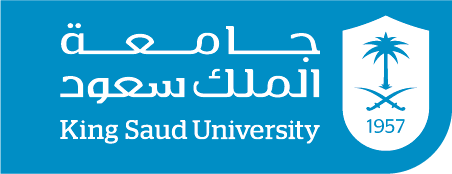 كلية الآداب                                                                                                              الفصل الدراسي: الأول                                                                                             السنة الدراسية:  1437/1438هـمعلومات المحاضر:معلومات المقرر:طرق التقييم:*التأكيد على ضرورة حصول الطالبات على 80% من درجات الأعمال الفصلية قبل تاريخ الاعتذار.الخطة الأسبوعية:القـوانـيـن :(مثال: السرقة الأدبية, سياسة الحضور):1-الالتزام بموعد المحاضرة وعدم دخول الطالبة بعد الاستاذة2-عدم استعمال الجوال في المحاضرة إلا للضرورة وبعد موافقة استاذة المقرر3-التقيد بمواعيد تسليم الواجبات في حينها4-التقيد بمواعيد الإمتحانات 5-توضيح أسباب الغياب إذاكانت هناك أسباب لأستاذة المقرر في المحاضرة التالية من الغياب6-الإحترام المتبادل بين الطرفين (الأستاذة والطالبة)7-عدم دخول القاعة الدراسية في حالة تأخر الطالبة عن الحضور إلابعد موافقة أستاذة المقرروكذلك عدم الخروج من القاعة الدراسية8-الإلتزام بالأمانة العلمية في كتابة البحوث 9- التقيد بانظمة الجامعةاسم المحاضر د.منيرة العليالساعات المكتبية 4رقم المكتب1س60عنوان البريد الإلكتروني malali@ksu.edu.saاسم المقررالدولة العباسيةرقم المقرر342ترختوصيف المقرريدرس المقررقيام الدولة العباسية وتوطيد نفوذها وازدهارها في عصرها الأول كما يدرس حركات المعارضة والعلاقات الخارجية ،ثم يدرس أوضاع الدولة العباسية تحت نفوذ الأتراك والبويهيين والسلاجقة حتى سقوط الدولة سنة 656هـ.نواتج التعلم (المنصوص عليها في توصيف المقرر )تستطيع الطالبة أن تشرح الأحداث التاريخية بعد فهم المقررتفهم الطالبة كيفية المقارنة بين خلفاء العصريين من حيث سيطرة الخلفاء على الحكم وقوة نفوذهم وموقع العنصر الأجنبي في الحكم تستطيع الطالبة أن تفصل وتميز بين الحقائق التاريخية في الأسباب والنتائج.الكتب الرئيسية1-دراسات في تاريخ الدولة العباسية لمؤلفه أمينة بيطار،المملكة العربية السعودية ،دار القلم والكتاب (1420هـ)2-تاريخ الدولة العباسية لمؤلفه محمد سهيل طقوش3-الكامل في التاريخ لمؤلفه ابن الأثير ،بيروت ،دار الكتب العلمية (1978م)المراجع التكميلية ( إنن وجد ) - تاريخ الرسل والملوك لمؤلفه محمد جرير الطبري ،مؤسسة عز الدين للطباعة (1987م)- مواقع الكترونية عن بعض البحوث ذآت العلاقة بالمقرر في المجلات العلمية المتخصصة والمحكمةالنوعتقسيم الدرجاتتاريخ التقييم تاريخ التغذية الراجعة (تزويد الطالبات بالنتيجة)االتكليف بالقراءة والإلقاء والعرض15 درجةفي كل محاضرة أثناء المحاضرةكتابة تقرير عن احد مواضيع المقرر 5 درجاتفي الاسبوع 10الاسبوع 13اختبارات فصلية4022/1/385/3/3829/1/3812/3/38اختبار نهائي40في نهاية الفصل الدارسيفي نهاية الفصل الدارسيمذكرة إضافية ( مثال : شروط إعادة الاختبارات ) مذكرة إضافية ( مثال : شروط إعادة الاختبارات ) مذكرة إضافية ( مثال : شروط إعادة الاختبارات ) مذكرة إضافية ( مثال : شروط إعادة الاختبارات ) العـنـوان الأسبوعالتعريف بالمقرر ومتطلباته1الدعوة العباسية ومراكزها الهامة وتنظيم الدعوة2ماذكر أعلاه3المرحلة العلنية وحروب الدعوة4خلفاء العصر العباسي الأول5مواقف الخلفاء العباسيين الأوائل من الفرق والمذاهب المختلفة6ماذكرأعلاه7علاقات الدولة العباسية الخارجية8ماذكر أعلاه9العصر العباسي الثاني وسيطرة العناصر غير العربية على الحكم10ماذكر أعلاه11أهم المنجزات الحضارية للدولة العباسية12ماذكر أعلاه13مراجعة شاملة لما سبق دراسته14أسبوع المراجعة أسبوع المراجعة 